CASO ICOVID – 19 e os DESAFIOS LOGÍSITCOS.	Tivemos um ano absolutamente atípico por todas as circunstâncias que a pandemia causou. Os embarques foram cancelados, atrasados, trocados de datas. Realizar a logística dos materiais da Fiocruz não foi nada tranquilo. Tivemos de nos adaptar e estender nossos prazos logísticos para que pudéssemos, dentro do possível atender, às demandas dos requisitantes (pesquisadores). 	Ainda que as requisições fossem complexas, conseguimos realizar os trâmites em prazo razoável. Contamos com a compreensão dos atuantes nas suas esferas de ação (RioGaleão, Infraero, Anvisa, Receita Federal, MAPA, Banco do Brasil) que foram parceiro e, em diversas oportunidades, aceleraram os processos, analisando nossos pedidos antes do prazo de vigência, o que nos facultou os desembaraços alfandegários mais rapidamente.	Como os fretes foram maiores em detrimento às situações, em alguns casos tivemos de rever os valores para adequarmos ao momento excepcional. Sabemos que ainda não passou, estamos próximos, mas todos estamos comprometidos a realizar nossas atividades com todo empenho que nos for exigido. A busca pela excelência e atendimento à população continua sendo nosso mais cobiçado desejo.	Há de se ressaltar a compreensão por parte daqueles que nos solicitam serviços e do apoio incondicional de nossos superiores. Sem estas parcerias, seria muito difícil conseguirmos completar com satisfação nossos projetos: a entrega com qualidade e a “tempo”.CASO IIIMPLEMENTAÇÃO DO SISTEMA ELETRÔNICO DE INFORMAÇÃO (SEI) 	Em 2020 implementamos a maioria dos processos no SEI para impelirmos uma tramitação mais fácil, assertiva e célere nas demandas dos pesquisadores. Esta atividade facultou-nos oportunizar uma nova visão e qualidade ao trabalho, o que também gerou economia de tempo e transporte, pois o processo deixou de ser físico. As tratativas ficaram mais dinâmicas.	Temos ainda alguns serviços que precisam ser adicionados a esta plataforma (exportação, por exemplo). Já solicitamos à área de produção esta atualização. Com isto, cremos que em 2021 tenhamos todos nossos processos informatizados, agregando ao que já possuímos em termos de informativo e relatórios, forneceremos aos requisitantes toda plataforma digital para que possam ter em suas mãos a hora e a tempo todas as ferramentas necessárias à formação de suas aquisições, por compra ou amostra/doação.	Com o SEI há outra qualidade que é a visualização por qualquer área que se interesse pelo que está ocorrendo com o processo, gerando facilidade quanto às consultas e tramitação em tempo real.	Esta ferramenta veio em momento adequado, considerando a pandemia que vivenciamos, pois não há acesso a documentos, o que também gera conforto aos usuários que não tem de manipular papeis os quais possam conduzir algum vírus.- Com advento da redução do período de Isenção de Armazenagem e Capatazia pela Resolução nro. 519 de maio de 2019 da ANAC – Agência Nacional de Aviação Civil, passamos a adotar o procedimento de somente autorizar os embarques após o Órgão Anuente DEFERIR nossas Licenças de Importações. Com isto, sabendo que 95,50% de nossas importações são dirigidas ao CANAL VERDE (liberação sem vistoria documental ou física) nossos prazos de permanência nos armazéns alfandegados reduziram-se a 3 dias. Não foi menor, visto que há ainda Unidades que realizam embarques de cargas sem o conhecimento do SIEX e invariavelmente estes produtos ficam retidos em VIRACOPOS (veem por COURIER). - Percebendo as restrições orçamentárias pelas quais a Instituição vem passando nos últimos anos, implementamos pela primeira vez a aquisição de importação pela modalidade CARTÃO DE CRÉDITO – PESQUISADOR. Com isto, o pesquisador passa a ter mais esta opção de aquisição, já que disporá de receitas em seu nome. Para que a aquisição seja feita, basta seguir as instruções que constam em nossa página (1.2 – Importação com cartão de crédito pelo pesquisador).III- DEMONSTRATIVOS DAS OPERAÇÕES REALIZADAS NOS ÚLTIMOS TRÊS ANOSFonte: Fonte: Serviço de Importação e ExportaçãoOUTRAS (Inexigibilidade e Dispensa de licitação) : Operações destinadas ao pagamento de: aquisição de separatas, publicação de artigos científicos, inscrição em seminários e cursos, patentes entre outros serviços e também aquisição de bens de capital. NÃO SE APLICA A NENHUMA MODALIDADE: São operações de importação realizadas através da Fiocruz cujo pagamento é efetivado com recursos externos;OUTRAS DESPESAS: São aquelas oriundas de determinada operação cuja especificidade necessita de um tratamento especial e, são autorizadas previamente pelas unidades. São elas: reposição de gelo seco, utilização de empresas de remessa expressa, taxa de desconsolidação dos documentos de embarque, taxas no destino nos casos de exportação, frete interno, etc.(não são consideradas no cálculo: Armazenagem e Seguro de Carga Int´l).Aplicada a taxa de R$ 4,00 para exercícios anteriores (5,26 para o exercício de 2020) por dólar, simbólica, para efeito de cálculo de doação.1. ANÁLISE DE PROCESSO E OPERAÇÃO CAMBIAL1.1 - Operações cambiais:Foram realizadas  (281) operações cambiais:operações para remessa de divisas ao exterior, para pagamento de aquisições no mercado internacional e reembolso totalizando R$ 31.167.918,34. 1.2  - Prazo médio de permanência dos processos no Siex:(57) cinquenta e sete dias, levando-se em consideração o prazo de embarque estimado pelos fornecedores em até 30(trinta) dias, após a colocação do pedido.   O alcance desta meta é resultado do acompanhamento do fluxo processual no Siex, computado a partir da data de entrada do processo para análise até a entrega ao requisitante. Ainda que alguns processos tenham chegado ao SIEX depois da carga atracada no Aeroporto. O que faz com que o prazo médio aumente. Há que observar também o momento único vivido pela humanidade em relação ao COVID-19.1.3 – Com a negociação realizada junto ao Banco do Brasil em 2018, para isenção das despesas bancárias nas operações cambiais, a Fiocruz-MATRIZ teve uma economia da ordem de R$18.764,25 em um total de  277 processos negociados.2. -LOGISTICA DE TRANSPORTE INT’L E OPERAÇÕES ALFANDEGÁRIAS2.2 –% das importações realizadas foram retiradas do armazém de Carga Aérea do AIRJ e outros aeroportos, dentro do período de isenção do pagamento das despesas de armazenagem e Capatazia, cobradas pelo Fiel Depositário/INFRAERO. Estas despesas decorrem do período em que as mercadorias ficam armazenadas no Terminal de Carga Aérea do Aeroporto Internacional do Rio de Janeiro – TECA/AIRJ e em outras Unidades da Federação. A FIOCRUZ usufrui de isenção pelo período de 05 (cinco) dias, conforme Resolução ANAC Nro. 519 de 23 de maio de 2019, e, caso as mercadorias não sejam liberadas dentro deste período, o cálculo da despesa retroage à data de atracação da carga, ou seja, à data da chegada.2.3 - Foram realizadas 104 (cento e quatro) Operações alfandegárias, para nacionalização de produtos importados, sem pagamento de armazenagem.2.4 O prazo médio de permanência das importações no armazém do Terminal de Carga Aérea dos terminais foi de 03 (três) dias corridos. Prazo considerado “bom” (a Fiocruz tem prazo até 05 dias com isenção de armazenagem e capatazia). A Fiocruz-Matriz conseguiu alcançar este objetivo em 87% do prazo.           Fonte: Serviço de Importação e Exportação1. OPERAÇÕES CAMBIAIS1.1 - REMESSA SEM SAQUE (*)(*) Remessa Sem Saque é a modalidade de pagamento a qual propicia todas as garantias para o comprador, cujo pagamento somente é efetivado após a entrega das mercadorias importadas ao requisitante.1.2 - PAGAMENTO ANTECIPADO (*)(*) Operação de alto risco para o comprador, cujo pagamento é efetuado antes do embarque das mercadorias.1.3 - PAGAMENTO DE SERVIÇOS - TIPO 4Observação: Os pagamentos na modalidade de contrato do tipo 4 referem-se às aquisições de separatas, publicação de trabalhos científicos, registro de patentes, doação à OMS e etc.1.4 - CASH  AGAINST  DOCUMENTS (COBRANÇA)Observação: Pagamento na modalidade de cobrança é feito através de uma instituição financeira autorizada a operar com câmbio, no caso da FIOCRUZ é o Banco do Brasil.1.5 - CARTA DE CRÉDITOObservação: Modalidade de pagamento pouco utilizada devido as suas especificidades e  os custos dos  serviços cobrados pelas instituições financeiras, tais como: emissão, garantia, negociação, etc.. , gerando despesa mínima de USD 600 ( seiscentos dólares) para o importador.1.6 - RECEITAS ORIUNDAS DO EXTERIOR – Cheque e Ordem de Pagamento:Observação: Receitas oriundas do exterior são aquelas referentes à venda de artigos científicos ou doações em  moeda estrangeira, de Instituições sediadas no exterior.1.7 - RESUMO DAS OPERAÇÕES REALIZADAS:(*) TIPO - 4 - Operações destinadas ao pagamento de separatas, publicação de artigos científicos, inscrição em seminários e cursos, patentes entre outros serviços.2. - OPERAÇÕES ALFANDEGÁRIAS2.1 - SEM COBERTURA CAMBIALObservação: Prazo médio das doações e amostras na liberação alfandegária em importação. 2.2 - COM COBERTURA CAMBIALObservação: O prazo médio é computado em dias corridos, contados a partir da chegado do material no TECA/AIRJ e outros aeroportos.3 - EXPORTAÇÃOObservação: Todas as operações foram doadas (Aplicada a taxa de R$ 4,00 por dólar, simbólica, para   efeito de cálculo de doação).4 – Mapa da Transações Comerciais Da Fiocruz     Fonte: SIEX – Serviço de Importação e Exportação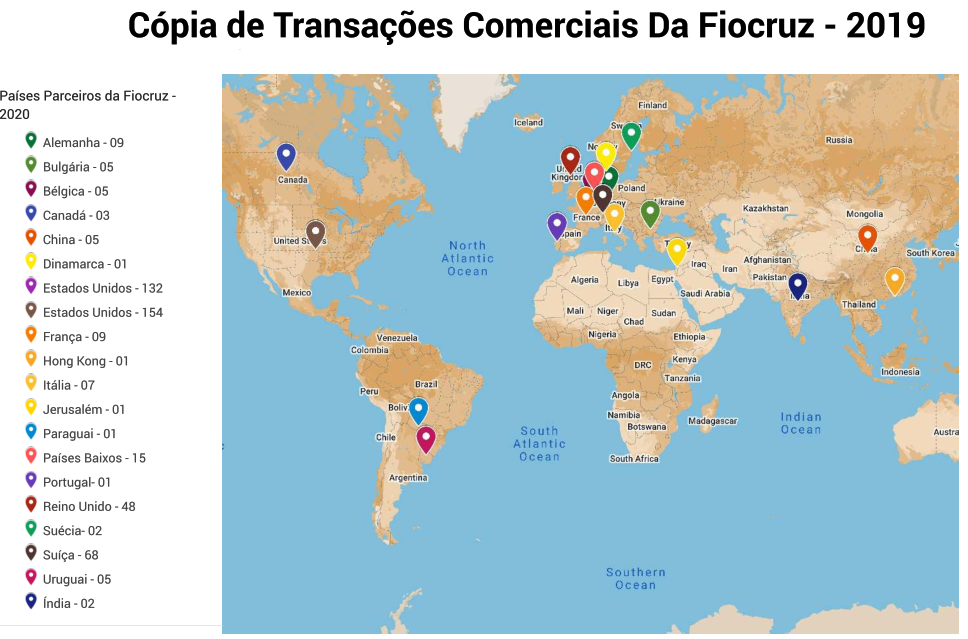 Localização:Pavilhão Figueiredo Vasconcelos, sala 114.Tel.: (55) (21) 3836-2025 - Telefax Internacional: (55) (21) 3836-2142Programa de Excelência em Gestão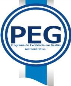 I – SITUAÇÕES OCORRIDAS NO EXERCÍCIOII- PRINCIPAIS AÇÕES IMPLEMENTADASHISTÓRICOHISTÓRICOHISTÓRICO201820192020OPERAÇÕES CAMBIAISOPERAÇÕES CAMBIAISOPERAÇÕES CAMBIAIS262259281OPERAÇÕES ALFANDEGÁRIASOPERAÇÕES ALFANDEGÁRIASOPERAÇÕES ALFANDEGÁRIAS125133119LIBERAÇÃO C/ISENÇÃO DE ARMAZENAGEMLIBERAÇÃO C/ISENÇÃO DE ARMAZENAGEMLIBERAÇÃO C/ISENÇÃO DE ARMAZENAGEM120(96%)129(97%)104(87%)DOAÇÃO INT’L E AMOSTRA S/V/CDOAÇÃO INT’L E AMOSTRA S/V/CDOAÇÃO INT’L E AMOSTRA S/V/C827356OPERAÇÕES EFETIVADAS (cambiais, alfandegárias, sanitárias e outros)OPERAÇÕES EFETIVADAS (cambiais, alfandegárias, sanitárias e outros)OPERAÇÕES EFETIVADAS (cambiais, alfandegárias, sanitárias e outros)387392400VALOR DAS AQUISIÇÕESVALOR DAS AQUISIÇÕESVALOR DAS AQUISIÇÕES8.408.165,5424.742.308,1231.167.918,34ECONOMIA COM ISENÇÃO DE DESP. BANCÁRIASECONOMIA COM ISENÇÃO DE DESP. BANCÁRIASECONOMIA COM ISENÇÃO DE DESP. BANCÁRIASR$ 3.905,12R$ 22.132,32R$ 6.820,00OPERAÇÃO CAMBIAL POR MODAL DE COMPRAOPERAÇÃO CAMBIAL POR MODAL DE COMPRAPREGÃO INTERNACIONAL e SRP000OPERAÇÃO CAMBIAL POR MODAL DE COMPRAOPERAÇÃO CAMBIAL POR MODAL DE COMPRADISPENSA DE LICITAÇÃOCompras = 10Outras = 35 (1)Compras = 10 Outras = 41 (1)Compras = 09 Outras = 24 (1)OPERAÇÃO CAMBIAL POR MODAL DE COMPRAOPERAÇÃO CAMBIAL POR MODAL DE COMPRAINEXIGIBILIDADE DE LICITAÇÃOCompras = 32    Outras = 185 (1)Compras = 51Outras = 157 (1)OCompras = 46 Outras = 195 (1)OPERAÇÃO CAMBIAL POR MODAL DE COMPRAOPERAÇÃO CAMBIAL POR MODAL DE COMPRANÃO SE APLICA NENHUMA MODALIDADE (2)000RECEITAS ORIUNDAS DO EXTERIORRECEITAS ORIUNDAS DO EXTERIORRECEITAS ORIUNDAS DO EXTERIOR0015.458,18VALOR DAS DOAÇÕESVALOR DAS DOAÇÕESVALOR DAS DOAÇÕESR$ 3.291.050,06(4)R$ 1.748.240,80(4)R$ 3.935.744,71(4)DESPESASSINISTRO DE CARGA INT’LSINISTRO DE CARGA INT’L020101DESPESASSEGURO DE CARGA INT’LSEGURO DE CARGA INT’L11.094,3131.309,9319.102,58DESPESASARMAZENAGEMARMAZENAGEM1.261,04(5 processos)224,42(4 processos)32.624,44(9 processos)DESPESASFRETE AÉREO INT’LFRETE AÉREO INT’LR$ 90.640,15R$ 157.893,98R$ 673.485,65DESPESASDESPACHO ADUANEIRO (Honorários)DESPACHO ADUANEIRO (Honorários)R$ 48.621,03R$ 138.018,00R$ 189.352,81DESPESASOUTRAS (3)OUTRAS (3)R$ 210.631,99R$ 268.226,72112.203,65MÉDIA DO DÓLAR EM REAISMÉDIA DO DÓLAR EM REAISMÉDIA DO DÓLAR EM REAIS3,904,005,26UNIDADEQUANTIDADEVALORES EM REAISETCeará012.957.872,50ETMsul0118.425,70IAM01182.556,42ICC218.419.021,77IFF04678.662,45IGM0339.595,01INCQS093.713.482,40IOC074.896.242,67Presidência/CVSLR021.749.951,63Presidência/VPGDI012.531.700,00Presidência/ VPPCB051.580.314,66TOTAL5426.767.825,21UNIDADEQUANTIDADEVALORES EM REAISNÃO HOUVE PAGAMENTO CARTA DE CRÉDITO--UNIDADEQUANTIDADEVALORES EM REAISCOC0411.534,73COGEAD/SIEX011.761,85ETCeará018.477,42ETMSul018.737,41IAM24276.645,46ICICT03207.844,49IFF0212.834,55IGM67754.633,95INCQS01524.880,00IOC971.519.749,28IRR0881.104,71PRESID.0245.900,00PRESID. / CDTS0316.024,97PRESID. / FCRB0331.141,28PRESID. / PROCC0111.173,71PRESID. / VPEIC017.593,75TOTAL2193.520.037,56UNIDADEQUANTIDADEVALORES EM REAISIAM01263.974,41ICC03190.137,43IFF01288.610,12PRESID. / VPPCB01121.875,43TOTAL06864.597,39UNIDADEQUANTIDADEVALORESEM REAISNÃO HOUVE PAGAMENTO CARTA DE CRÉDITO--UNIDADEQUANTIDADEVALORES EM REAISETCeará0115.458,18TOTAL0115.458,18UNIDADEPREGÃO  e SRPDISPENSADISPENSAINEXIGIBIL.INEXIGIBIL.TOTALVALOR TOTAL PAGAMENTO(R$)RECEBIMENTOS DO EXTERIORRECEBIMENTOS DO EXTERIORUNIDADEPREGÃO  e SRPTOTALVALOR TOTAL PAGAMENTO(R$)RECEBIMENTOS DO EXTERIORRECEBIMENTOS DO EXTERIORUNIDADEPREGÃO  e SRPTOTALVALOR TOTAL PAGAMENTO(R$)RECEBIMENTOS DO EXTERIORRECEBIMENTOS DO EXTERIORUNIDADEPREGÃO  e SRPCOMPRATIPO – 4 (*)COMPRATIPO – 4 (*)TOTALVALOR TOTAL PAGAMENTO(R$)Tipo 3VALORCOC0000400000411.534,73000COGEAD/SIEX000000001011.761,85000ETCeará000000101022.966.349,920115.458,18ETMSul0010000010227.163,11000IAM00019020526723.176,29000ICC002002200248.609.159,20000ICICT00000000303207.844,49000IFF0000005207980.107,12000IGM00000036770794.228,96000INCQS001000801104.238.362,40000IOC0000007971046.415.991,95000IRR0000100070881.104,71000PRESIDÊNCIA0000000020245.900,00000PRESID./ CDTS0000000030316.024,97000PRESID./ CVSLR002000000021.749.951,63000PRESID./ FCRB0000000030331.141,28000PRESID./ PROCC0000000010111.173,71000PRESID./VPEIC000000001017.593,75000PRESID./VPGDI001000000012.531.700,00000PRESID./ VPPCB002000400061.702.190,09000TOTAL009245219428031.152.460,160115.458,18UNIDADEQUANTIDADE DE OPERAÇÃOPRAZO MÉDIO PARA LIBERAÇÃO ALFANDEGÁRIA (dias)CDTS0123ENSP0103ETMSul0101ICC0304IGM0404INCQS0504INI2404IOC1502VPPCB0105TOTAIS5506UNIDADEQUANTIDADE DE OPERAÇÃOPRAZO MÉDIO PARA LIBERAÇÃO ALFANDEGÁRIA (dias)CDTS0101ETCeará0102IAM0204ICC2503IFF0504IGM0203INCQS1003IOC0803IRR0107PRES. / CVSLRef0202PRES. / VPGDI0208PRES. / VPPCB0505TOTAIS6404UNIDADEQUANTIDADE DE OPERAÇÃOVALOR (R$)CDTS0249,44IGM0515.070,95IOC0510.558,08IRR0186,79TOTAL1325.765,26EQUIPENomeFunçãoMaurício Sérgio Marnet de OliveiraLíder da equipe do Siex Análise de Processo e Operação CambialAnálise de Processo e Operação CambialNomeFunçãoPaulo Cézar MirandaServidorLuana Ilza Santana PaivaTerceirizadaLyvia Vitório PereiraTerceirizadaLogística Internacional e Operação AlfandegáriaLogística Internacional e Operação AlfandegáriaNomeFunçãoBruno Siderig Araujo de MeloServidorKarla e Silva FernandesTerceirizadaLuciana da Silva Santos MachadoTerceirizada